行政处罚简易程序流程图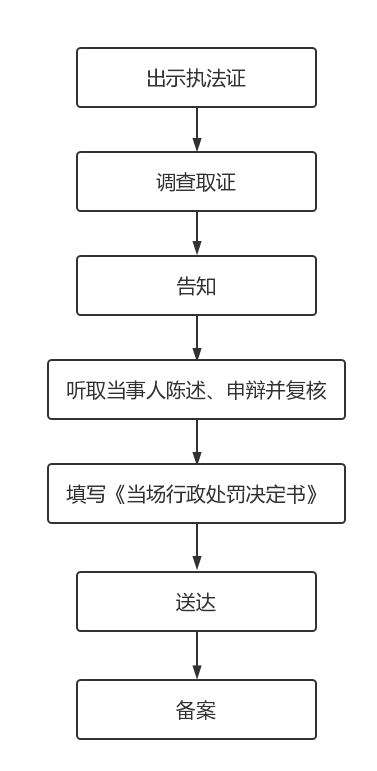 行政处罚普通程序流程图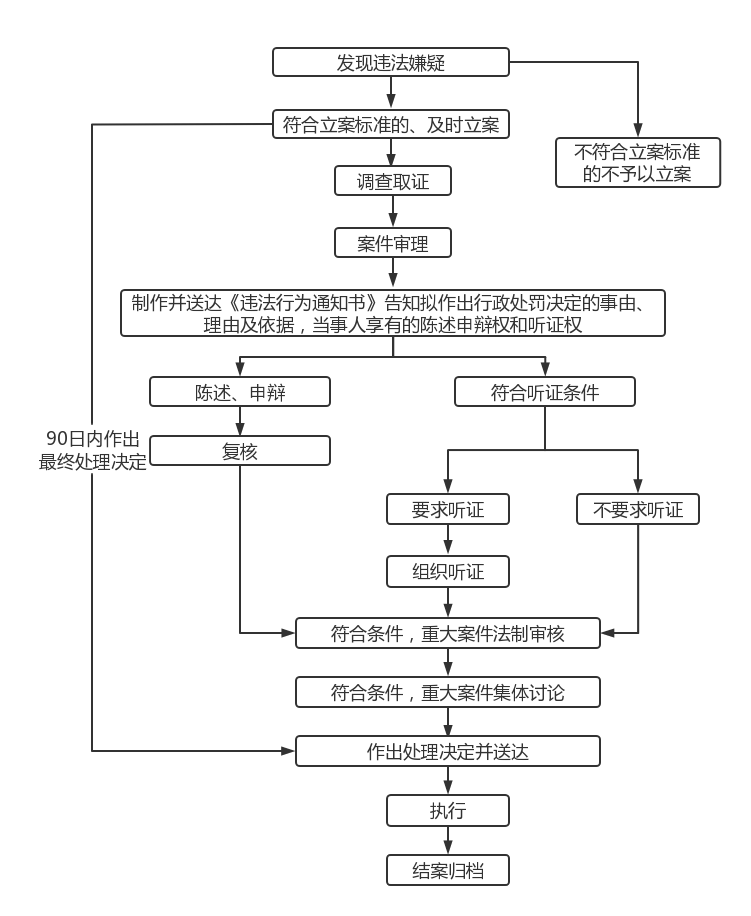 